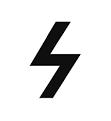 Руна победы, руна могущества и руна целостности. Некоторые источники склонны определять руну Солнца как руну итога, и в определенном плане это имеет смысл — действительно, целостность, синтез противоположностей — это итог любого движения. Означает также творческую энергию, волю к победе и победоносное завершение любого начинания.
                        Значение Руны СоулуЛидирование.  Действия ведомых, также как и внешнее пространство, должно быть организовано под деятеля.
Действия ведомых деятелей, касающиеся деятеля, достаточно быстро перестают соответствовать ему. Большая несообразность действий ведомых является стимулом к действию Соулу.Итогом этого действия являются «правильные» действия ведомых деятелей.Применение Руны Соулу Магическое значение: целостность. Помогает «найти себя», обрести уверенность в неясной или неопределенной ситуации, указывает выход, подводит итог. Дает «подсказку» на жизненном пути (та самая «опора»). Усиливает жизненную энергию. В целительской деятельности нужно учитывать, что «Солнцем» нежелательно лечить воспалительные и простудные заболевания (здесь скорее нужно охлаждение, руна Иса).Магическое применение этой руны прямо связано с ее определениями как руны победы, руны могущества и руны целостности. Считается, что руна Соулу способна устремить человека или создавшуюся ситуацию к обретению целостности. Кроме того, руна Соулу может помочь вам прояснить неясную ситуацию и подтолкнуть к правильному решению.В магическом отношении значение этой руны — могущество, понимаемое как неразделимое единство Силы, «того, что ведет», и Мощи, «того, что действует».РУНИЧЕСКИЙ ГОРОСКОП  : 8 ноября - 22 ноября